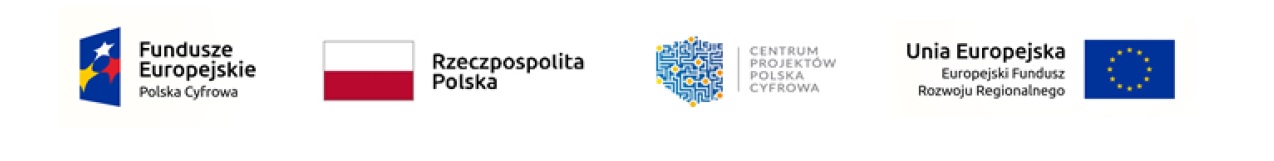 Znak sprawy: WI.271.25.2022.			Załącznik  nr 6 do zapytania ofertowego					Oświadczenia WykonawcyOświadczam/y, że posiadam/y normy Polskiego Komitetu Normalizacyjnego, do których odnoszą się krajowe akty prawne dotyczące programu. Posiadanie powyższych norm potwierdzam/y poprzez przesłanie na etapie składania oferty skanów potwierdzonych dokumentów licencji Polskiego Komitetu. Oświadczam/y, że dysponuje/my zasobami do przeprowadzenia audytu zgodnie 
z rozporządzeniem. Przedstawiam/y wraz z ofertą  certyfikaty audytorów wiodących (nie jakichkolwiek audytorów), wystawione przez certyfikowane ośrodki certyfikujące. Audytor wiodący powinien posiadać co najmniej trzyletnią praktykę w zakresie audytu bezpieczeństwa systemów informacyjnych lub co najmniej dwuletnią praktykę w zakresie audytu bezpieczeństwa systemów informacyjnych.……………………………………………………                                                                                     (pieczęć i podpis/ y upoważnionego/ych                                                                                       przedstawiciela/i Wykonawcy)